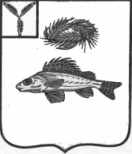 СОВЕТДЕКАБРИСТСКОГО МУНИЦИПАЛЬНОГО ОБРАЗОВАНИЯЕРШОВСКОГО МУНИЙИПАЛЬНОГО РАЙОНАСАРАТВОСКОЙ ОБЛАСТИРЕШЕНИЕот 15.06.2020 года								№ 80-200«О внесении изменений в решение Совета Декабристского МО Ершовского МР от 15.12.2018 № 51-141 «О Правилах благоустройства, обеспечения чистоты и порядка на территории Декабристского муниципального образования»В соответствии с Федеральным законом от 6 октября 2003 года № 131-ФЗ «Об общих принципах организации местного самоуправления в Российской Федерации», рассмотрев информацию прокурора Ершовского района от 17.04.2020 года № 51-2020 и руководствуясь Уставом Декабристского муниципального образования, Совет Декабристского муниципального образования Ершовского муниципального районаРЕШИЛ:1. Внести в приложение к решению Совета Декабристского муниципального образования от 15.12.2018 № 51-141 «О Правилах благоустройства, обеспечения чистоты и порядка на территории Декабристского муниципального образования» следующие дополнения:	1.1. Дополнить раздел 4 Правил п.п. 4.6, 4.7, 4.8, 4.9 следующего содержания:«	4.6. В зимний период года для очистки дорожных покрытий допускается сочетание механической очистки с использованием антигололедных материалов и реагентов, разрешенных к применению в соответствии с законодательством РФ.	4.7. Не допускается размещение снега и льда, загрязненного противогололедными материалами и реагентами, на площади зеленых насаждений, детских и спортивных площадках и в местах массового отдыха населения.	4.8. Складирование собранного снега допускается осуществлять на специально отведенные площадки с водонепроницаемым покрытием и обвалованные сплошным земляным валом или вывозить снег на снегоплавильные установки. Размещение и функционирование снегоплавильных установок должно соответствовать требованиям законодательства в сфере обеспечения санитарно-эпидемиологического благополучия населения.	4.9. Не допускается размещение мест складирования снега в первом и втором поясах зон санитарной охраны источников хозяйственно-питьевого водоснабжения, сброс снега на поверхность ледяного покрова водоемов и водосборную территорию, а также в радиусе 50 м от источников нецентрализованного водоснабжения.».1.2. пункт 5.2.4 изложить в следующей редакции:«5.2.4. Расклейка газет, афиш, плакатов, различного рода объявлений разрешается только на специально установленных стендах. Места для расклейки объявлений физических и юридических лиц, не связанных с осуществлением предпринимательской деятельности, на муниципальных объектах определяются администрацией муниципального образования.Нанесение надписей, изображений, в том числе граффити (без согласования с собственником), расклейка и развешивания объявлений, листовок, иных информационных материалов или их частей на остановках ожидания общественного транспорта, фасадах и ограждающих конструкциях зданий, строений и сооружений, столбах и иных не предусмотренных для этих целей объектах не допускается.»1.3. пункт 5.2.5 изложить в следующей редакции:«5.2.5. Очистка от размещенных с нарушением п. 5.2.4 настоящих Правил, надписей, изображений (в том числе граффити), объявлений, листовок, иных информационных материалов или их частей, не содержащих информацию рекламного характера, со зданий и сооружений, за исключением объектов жилищного фонда, осуществляется собственниками данных объектов незамедлительно при их самостоятельном выявлении либо при первом получении сведений о размещении таких надписей, изображений или материалов от граждан, организаций, органов государственной власти, местного самоуправления, их должностных лиц.»1.4. Дополнить Правила разделом 12 следующего содержания:«Раздел 12. Требования к объектам спортивной и детской инфраструктуры и их содержанию.12.1. Детские площадки.12.1.1. Детские площадки предназначены для игр и активного отдыха детей разных возрастов: преддошкольного (до 3 лет), дошкольного (до 7 лет), младшего и среднего школьного возраста (7-12 лет), подростков (12-16 лет). Детские площадки могут быть организованы в виде отдельных площадок для различных возрастных групп или как комплексные игровые площадки с зонированием по возрастным интересам.	12.1.2. Расстояние от окон жилых домов и общественных зданий до границ детских площадок должно соответствовать требованиям нормативно-технических документов. Детские площадки должны быть размещены на участках жилой застройки, на озелененных территориях в парках.	12.1.3. Размеры и условия размещения площадок проектируются в зависимости от возрастных групп детей и места размещения жилой застройки в муниципальном образовании.	12.1.4. Оптимальный размер детских площадок для детей дошкольного возраста – 70-150 кв.м., школьного возраста – 100-300 кв.м., комплексных игровых площадок – 900-1600 кв.м.	12.1.5. В условиях исторической или высокоплотной застройки размеры площадок принимаются в зависимости от имеющихся территориальных возможностей.	12.1.6. При реконструкции детских площадок во избежание травматизма не допускается оставление на территории площадки выступающих корней или нависающих ветвей деревьев, остатков срезанного оборудования (стойки, фундаменты), находящихся над поверхностью земли, не заглубленных в землю металлических перемычек (как правило, у турников и качелей). При осуществлении строительных работ, а также работ по реконструкции на прилегающих к детским площадкам территориях, детские площадки необходимо изолировать от мест ведения указанных работ и складирования строительных материалов.	12.1.7. Обязательный перечень элементов благоустройства территории на детской площадке включает: мягкие виды покрытия, элементы сопряжения поверхности площадки с газоном, озеленение, игровое оборудование, скамьи и урны, осветительное оборудование.	12.1.8. Мягкие виды покрытия (песчаное, уплотненное песчаное на грунтовом основании или гравийной крошке, мягкое резиновое или мягкое синтетическое) предусматриваются на детской площадке в местах расположения игрового оборудования и других местах, связанных с возможностью падения детей. Места установки скамеек оборудуются твердыми видами покрытия или фундаментом. При травяном покрытии площадок предусматриваются пешеходные дорожки к оборудованию с твердым, мягким или комбинированным видами покрытия.	12.1.9. Размещение игрового оборудования проектируется с учетом нормативных параметров безопасности.	12.1.10. Материалы, из которых изготовлено оборудование, размещаемое на детской площадке, не должны оказывать вредное воздействие на здоровье людей и окружающую среду в процессе эксплуатации.	12.1.11. Конструкция оборудования должна обеспечивать прочность, устойчивость и жесткость детской площадки. Качество узловых соединений и устойчивость конструкций должны быть надежными (при покачивании конструкции).	12.11.12. Дорожки, ограждения, скамейки, урны для мусора должны находиться в исправном состоянии.	12.11.13. Территория детской площадки и прилегающая территория по мере засорения очищаются от мусора и посторонних предметов. Своевременно производится обрезка деревьев, кустарника и скос травы.	12.11.14. Осветительное оборудование должно функционировать в режиме освещения территории, на которой расположена площадка. Не допускается размещение осветительного оборудования на высоте менее 2,5 м.12.2. Спортивные площадки.	12.2.1. Спортивные площадки предназначены для занятия физкультурой и спортом всех возрастных групп населения, они проектируются в составе территорий жилого и рекреационного назначения, участков спортивных сооружений, участков общеобразовательных школ. Расстояние от границы площадки до мест хранения легковых автомобилей принимаются согласно СаНПиН.	12.2.2. Рекомендуемый перечень элементов благоустройства территории на спортивной площадке включает мягкие или газонные виды покрытия, спортивное оборудование, озеленение и ограждение площадки.	12.2.3. Озеленение рекомендуется размещать по периметру спортивной площадки, высаживая быстрорастущие деревья на расстоянии от края площадки не менее 2 м. Не применяются деревья и кустарники, дающие большое количество летящих семян, обильно плодоносящих и рано сбрасывающих листву. Для ограждения спортивной площадки возможно применять вертикальное озеленение.	12.2.4. Территория спортивной площадки и прилегающая территория ежедневно очищаются от мусора и посторонних предметов. Своевременно производится обрезка деревьев, кустарника и скос травы.	12.2.5. Дорожки, ограждения, скамейки, урны для мусора должны находиться в исправном состоянии.	12.2.6. На территории спортивной площадки запрещается проезд и размещение автотранспортных средств.	12.2.7. Зимой на спортивных площадках может быть организовано ледовое покрытие. Размер катка зависит от предполагаемого количества посетителей.».2. Настоящее решение вступает в силу со дня его официального обнародования.Глава Декабристского МО						М.А. Полещук